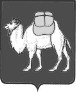 ТЕРРИТОРИАЛЬНАЯ ИЗБИРАТЕЛЬНАЯ КОМИССИЯСОВЕТСКОГО РАЙОНА ГОРОДА ЧЕЛЯБИНСКАР Е Ш Е Н И Ег. ЧелябинскОб утверждении форм подтверждений получения документов представленных кандидатом при выдвижении и регистрации по выборам депутатов в Совет депутатов Советского района 8 сентября 2019  годаВ соответствии с пунктом 5  статьи 17 Закона Челябинской  области «О муниципальных выборах в Челябинской области»,  с учетом реализации территориальной избирательной комиссией полномочий окружной избирательной комиссии Советского района города Челябинска территориальная избирательная комиссия Советского района города Челябинска РЕШИЛА:1. Утвердить формы подтверждений получения документов представленных кандидатом при выдвижении и регистрации по выборам депутатов в Совет депутатов Советского района  8 сентября 2019  года2. Направить настоящее решение в Избирательную комиссию Челябинской области.3. Разместить настоящее решение на странице территориальной избирательной комиссии в информационно-телекоммуникационной сети «Интернет».4. Контроль за исполнением настоящего решения возложить на секретаря территориальной избирательной комиссии Ватрич Л.О.Председатель комиссии                             ________________   М.В. КалитаСекретарь комиссии                                 __________________       Л.О. Ватрич    Приложение к решениютерриториальной избирательной комиссии Советского района города Челябинска от 19.06.2019 года № 107/721-4Дата и время представления документов: «___» __________ 201__ года____час. _____ мин.Дата и время начала приема документов: «___» __________ 201__ года____час. _____ мин.Дата и время окончания приема документов: «___» _________ 201__ года____час. _____ мин.Подтверждениеполучения документов, представленных для уведомления о выдвижении кандидата в порядке самовыдвиженияОкружная избирательная комиссия Советского района города Челябинска приняла  от _____________________________________________________ (фамилия, имя, отчество)следующие документы:М.П.Дата и время представления документов: «___» __________ 201__ года____час. _____ мин.Дата и время начала приема документов: «___» __________ 201__ года____час. _____ мин.Дата и время окончания приема документов: «___» _________ 201__ года____час. _____ мин.Подтверждениеполучения документов, представленных для уведомления о выдвижении кандидата избирательным объединениемОкружная избирательная комиссия Советского района города Челябинска приняла  от кандидата _______________________________________________ (фамилия, имя, отчество)выдвинутого  ______________________________________________________(наименование избирательного объединения)следующие документы:М.П.Дата и время представления документов: «___» __________ 201___ года____час. _____ мин.Дата и время начала приема документов: «___» __________ 201___ года____час. _____ мин.Дата и время окончания приема документов: «___» _________ 201___ года____час. _____ мин.Подтверждениео приеме документов, представленных для регистрации кандидата Окружная избирательная комиссия Советского района города Челябинска приняла  от  __________________________________________________________________,(фамилия, имя, отчество)кандидата в депутаты Совета депутатов Советского района,(наименование представительного органа) следующие документы:Иных документов в избирательную комиссию не представлено.М.П.избирательной комиссииДата и время приема документов: «___» ____________ 2019 года______ час. ______ мин.Дата и время начала приема документов: «___» ____________ 2019 года______ час. ______ мин.Подтверждение получения документов, представленных для регистрации доверенных лиц кандидата Избирательная комиссия приняла от кандидата (иного уполномоченного лица)________________________________________________________,(фамилия, имя, отчество)следующие документы:Документ, указанный в пункте 3 предоставлен в Комиссию также в машиночитаемом виде на электронном носителе ______________(оптический диск, внешний носитель информации USB Flash Drive )Дата и время приема документов: «___» ____________ 2019 года______ час. ______ мин.Дата и время начала приема документов: «___» ____________ 2019 года______ час. ______ мин.Подтверждение получения документов, представленных при отзыве доверенных лиц кандидата Избирательная комиссия приняла от кандидата (иного уполномоченного лица)______________________________________________________________________,(фамилия, имя, отчество)следующие документы:Дата и время приема документов: «___» ____________ 2019 года______ час. ______ мин.Дата и время начала приема документов: «___» ____________ 2019 года______ час. ______ мин.Подтверждение получения документов, представленных для регистрации уполномоченного представителя по финансовым вопросам кандидатаИзбирательная комиссия приняла от кандидата (иного уполномоченного лица)______________________________________________________________________,(фамилия, имя, отчество)следующие документы:Дата и время приема документов: «___» ____________ 2019 года______ час. ______ мин.Дата и время начала приема документов: «___» ____________ 2019года______ час. ______ мин.Подтверждение получения документов, представленных при прекращении полномочий уполномоченного представителя по финансовым вопросам кандидата Избирательная комиссия приняла от кандидата (иного уполномоченного лица)______________________________________________________________________,(фамилия, имя, отчество)следующие документы:Дата и время приема документов: «___» ____________ 2019 года______ час. ______ мин.Дата и время начала приема документов: «___» ____________ 2019 года______ час. ______ мин.Подтверждение получения документов, представленных при назначении члена избирательной комиссии Челябинской области с правом совещательного голоса кандидатом Избирательная комиссия приняла от кандидата (иного уполномоченного лица)______________________________________________________________________,(фамилия, имя, отчество)следующие документы:Дата и время приема документов: «___» ____________ 2019 года______ час. 2019 мин.Дата и время начала приема документов: «___» ____________ 2019 года______ час. ______ мин.Подтверждение получения документов, представленных при выбытии (отказе от участия в выборах, при отзыве) о выдвижении кандидатаИзбирательная комиссия приняла от кандидата (иного уполномоченного лица)______________________________________________________________________,(фамилия, имя, отчество)   следующие документы:Дата и время приема документов: «___» ____________ 2019 года ______ час. ______ мин.Дата и время начала приема документов: «___» ____________ 2019 года______ час. ______ мин.Подтверждениеполучения документов, представленных для уведомления о выдвижении кандидатаИзбирательная комиссия приняла от кандидата (иного уполномоченного лица)______________________________________________________________________,(фамилия, имя, отчество)следующие документы:19  июня 2019 года   № 107/721-41Заявление кандидата о согласии баллотироваться по одномандатному (многомандатному)  избирательному округу  №на __ л. в __экз.2Письменное согласие кандидата на обработку персональных данных на __ л. в __экз.3Копия паспорта или документа, заменяющего паспорт гражданина Российской Федерациина __ л. в __экз.4Копия документа, подтверждающего сведения о профессиональном образовании кандидатана __ л. в __экз..5Копия трудовой книжки либо выписки из трудовой книжки, либо справка с основного места работы, либо копия иного документа, подтверждающего сведения об основном месте работы или службы, о занимаемой должности, либо копия документа, подтверждающего сведения о роде занятий кандидатана __ л. в __экз.6Копия документа (справка, выданная уполномоченным органом) об осуществлении полномочий депутата законодательного (представительного) органа государственной власти субъекта Российской Федерации, представительного органа муниципального образования на непостоянной основена __ л. в __экз.7Документ, подтверждающий принадлежность к политической партии (иному общественному объединению), статус в указанной политической партии (общественном объединении) (при указании в заявлении о согласии баллотироваться принадлежности к политической партии (к иному общественному объединению)на __ л. в __экз.8Копия соответствующего документа (соответствующих документов) о смене фамилии, имени, отчества кандидата (в случае, если кандидат менял фамилию, имя, отчество)на __ л. в __экз.9Заявление о назначении уполномоченного представителя по финансовым вопросам на __ л. в __экз.10Копия паспорта или документа, заменяющего паспорт гражданина РФ уполномоченного представителя по финансовым вопросам11Письменное согласие уполномоченного представителя по финансовым вопросамна __ л. в __экз.12Копия доверенности на уполномоченного представителя по финансовым вопросам, оформленной в установленном порядкена __ л. в __экз.Кандидат(подпись)(инициалы, фамилия)Руководитель и (или) член рабочей группы по приему и проверке избирательных документов(подпись)(инициалы, фамилия)1Копия документа о государственной регистрации избирательного объединения, выданного федеральным органом исполнительной власти, уполномоченным на осуществление функций в сфере регистрации общественных объединений, удостоверенная лицом,  уполномоченным на то уставом или решением уполномоченного органа партии. Если избирательное объединение не является юридическим лицом, также решение о его созданиина __ л. в __экз.2Копия устава общественного объединения (не являющегося политической партией), заверенная постоянно действующим руководящим органом общественного объединенияна __ л. в __экз.3Решение съезда политической партии (конференции или общего собрания регионального отделения, общего собрания иного структурного подразделения политической партии), съезда (конференции, собрания) иного общественного объединения, его регионального или местного отделения о выдвижении кандидата (кандидатов) по соответствующему одномандатному избирательному округуна __ л. в __экз.4Документ, подтверждающий согласование с соответствующим органом политической партии, иного общественного объединения кандидатур, выдвигаемых в качестве кандидатов (если такое согласование предусмотрено уставом избирательного объединения)на __ л. в __экз.5Заявление кандидата о согласии баллотироваться  по одномандатному (многомандатному) избирательному округу  №на __ л. в __экз.6Письменное согласие кандидата на обработку персональных данныхна __ л. в __экз.7Копия паспорта кандидата или документа, удостоверяющего личность и содержащего сведения о гражданстве и месте жительствана __ л. в __экз.8Копия документа, подтверждающего сведения о профессиональном образовании кандидатана __ л. в __экз.9Копия трудовой книжки либо выписки из трудовой книжки, либо справка с основного места работы, либо копия иного документа, подтверждающего сведения об основном месте работы или службы, о занимаемой должности, либо копия документа, подтверждающего сведения о роде занятий кандидатана __ л. в __экз.10Копия документа об осуществлении полномочий депутата законодательного (представительного) органа государственной власти субъекта Российской Федерации, представительного органа муниципального образования на непостоянной основена __ л. в __экз.11Документ, подтверждающий принадлежность к политической партии (иному общественному объединению), статус в указанной политической партии (общественном объединении) (при указании в заявлении о согласии баллотироваться принадлежности к политической партии (к иному общественному объединению)на __ л. в __экз.12Копия соответствующего документа (соответствующих документов) о смене фамилии, имени или отчества кандидата (в случае, если кандидат менял фамилию, имя, отчество)на __ л. в __экз.13Уведомление кандидата о назначении уполномоченного представителя по финансовым вопросам  на __ л. в __экз.14Письменное согласие уполномоченного представителя по финансовым вопросам (в случае назначения уполномоченного представителя по финансовым вопросам)на __ л. в __экз.15Копия нотариально удостоверенной доверенности на уполномоченного представителя по финансовым вопросамна __ л. в __экз.16Копия паспорта или документа, заменяющего паспорт гражданина РФ уполномоченного представителя по финансовым вопросамна __ л. в __экз.17Письменное уведомление об одновременном выдвижении кандидата на разных выборахКандидат(подпись)(инициалы, фамилия)Руководитель и (или) член
рабочей группы по приему и проверке избирательных документов(подпись)(инициалы, фамилия)1Сведения об изменениях в данных о кандидате, ранее представленных в избирательную комиссиюна __ л. в __экз.2Документ, подтверждающий открытие специального счетана __ л. в __экз.3Письменное уведомление кандидата о том, что кандидат не создает избирательный фонд и не будет  финансировать свою избирательную кампаниюна __ л. в __экз.4Фотографии кандидата 3х4 см______ штукКандидат (уполномоченное лицо)________________(подпись)__________________(инициалы, фамилия)Член Рабочей группы (член комиссии)________________(подпись)__________________(инициалы, фамилия)1.Письменное заявление кандидата о назначении доверенных лицна ____ л.в 1 экз.2.Письменное заявление гражданина о согласии быть доверенным лицомна ____ л.в 1 экз.3.Список доверенных лиц кандидата на бумажном носителе и в машиночитаемом видена ____ л.в 1 экз.4.Копия приказа (распоряжения) об освобождении от исполнения служебных обязанностей на период осуществления полномочий доверенного лица кандидата (в том числе на период отпуска) для лиц, являющихся государственными или муниципальными служащимина ____ л.в 1 экз.Дата и время окончания приема документов:Дата и время окончания приема документов:Дата и время окончания приема документов:_______час._____ мин. «___» ________ 2019 г._______час._____ мин. «___» ________ 2019 г._______час._____ мин. «___» ________ 2019 г._______час._____ мин. «___» ________ 2019 г.Руководитель или член Рабочей группы(подпись)(подпись)(ФИО)Подтверждение  получил.Подтверждение  получил.Подтверждение  получил.Подтверждение  получил.Подтверждение  получил.Подтверждение  получил.1.Уведомление кандидата об отзыве доверенных лицна ____ л.в 1 экз.Дата и время окончания приема документов:Дата и время окончания приема документов:Дата и время окончания приема документов:______ час._____ мин. «___» ________ 2019 г.______ час._____ мин. «___» ________ 2019 г.______ час._____ мин. «___» ________ 2019 г.______ час._____ мин. «___» ________ 2019 г.Руководитель или член Рабочей группы(подпись)(подпись)(ФИО)Подтверждение  получил.Подтверждение  получил.Подтверждение  получил.Подтверждение  получил.Подтверждение  получил.Подтверждение  получил.Кандидат (иное уполномоченное лицо): _______           __________________________   Кандидат (иное уполномоченное лицо): _______           __________________________   Кандидат (иное уполномоченное лицо): _______           __________________________   Кандидат (иное уполномоченное лицо): _______           __________________________   Кандидат (иное уполномоченное лицо): _______           __________________________   Кандидат (иное уполномоченное лицо): _______           __________________________                                                             (подпись)                                    (фамилия, инициалы)                                                          (подпись)                                    (фамилия, инициалы)                                                          (подпись)                                    (фамилия, инициалы)                                                          (подпись)                                    (фамилия, инициалы)                                                          (подпись)                                    (фамилия, инициалы)                                                          (подпись)                                    (фамилия, инициалы)1.Заявление кандидата о назначении уполномоченного представителя по финансовым вопросамна ____ л.в 1 экз.2.Письменное согласие уполномоченного представителя по финансовым вопросам на ____ л.в 1 экз.3.Копия нотариально удостоверенной доверенности на уполномоченного представителя кандидата по финансовым вопросамна ____ л.в 1 экз.4.Копия паспорта или документа, заменяющего паспорт гражданина Российской Федерации, уполномоченного представителя кандидата по финансовым вопросамна ____ л.в 1 экз.Дата и время окончания приема документов:Дата и время окончания приема документов:Дата и время окончания приема документов:_______час._____ мин. «___» ________ 2019 г._______час._____ мин. «___» ________ 2019 г._______час._____ мин. «___» ________ 2019 г._______час._____ мин. «___» ________ 2019 г.Руководитель или член Рабочей группы(подпись)(подпись)(ФИО)Подтверждение  получил.Подтверждение  получил.Подтверждение  получил.Подтверждение  получил.Подтверждение  получил.Подтверждение  получил.Кандидат (иное уполномоченное лицо): _______           __________________________   Кандидат (иное уполномоченное лицо): _______           __________________________   Кандидат (иное уполномоченное лицо): _______           __________________________   Кандидат (иное уполномоченное лицо): _______           __________________________   Кандидат (иное уполномоченное лицо): _______           __________________________   Кандидат (иное уполномоченное лицо): _______           __________________________                                                             (подпись)                                    (фамилия, инициалы)                                                          (подпись)                                    (фамилия, инициалы)                                                          (подпись)                                    (фамилия, инициалы)                                                          (подпись)                                    (фамилия, инициалы)                                                          (подпись)                                    (фамилия, инициалы)                                                          (подпись)                                    (фамилия, инициалы)1.Заявление кандидата о прекращении полномочий уполномоченного представителя по финансовым вопросамна ____ л.в 1 экз.2.Заявление кандидата о том, на кого возлагаются полномочия отозванного уполномоченного представителя по финансовым вопросамна ____ л.в 1 экз.Дата и время окончания приема документов:Дата и время окончания приема документов:Дата и время окончания приема документов:_______час._____ мин. «___» ________ 2019 г._______час._____ мин. «___» ________ 2019 г._______час._____ мин. «___» ________ 2019 г._______час._____ мин. «___» ________ 2019 г.Руководитель или член Рабочей группы(подпись)(подпись)(ФИО)Подтверждение  получил.Подтверждение  получил.Подтверждение  получил.Подтверждение  получил.Подтверждение  получил.Подтверждение  получил.Кандидат (иное уполномоченное лицо): _______           __________________________   Кандидат (иное уполномоченное лицо): _______           __________________________   Кандидат (иное уполномоченное лицо): _______           __________________________   Кандидат (иное уполномоченное лицо): _______           __________________________   Кандидат (иное уполномоченное лицо): _______           __________________________   Кандидат (иное уполномоченное лицо): _______           __________________________                                                             (подпись)                                    (фамилия, инициалы)                                                          (подпись)                                    (фамилия, инициалы)                                                          (подпись)                                    (фамилия, инициалы)                                                          (подпись)                                    (фамилия, инициалы)                                                          (подпись)                                    (фамилия, инициалы)                                                          (подпись)                                    (фамилия, инициалы)1.Письменное уведомление кандидата либо его доверенного лица о назначении члена избирательной комиссии с правом совещательного голосана ____ л.в 1 экз.2.Письменное заявление гражданина о его согласии на назначение членом избирательной комиссии с правом совещательного голоса на ____ л.в 1 экз.3.Копия паспорта члена избирательной комиссии с правом совещательного голоса или иного документа, удостоверяющего его личность и содержащего сведения о гражданстве и месте жительствана ____ л.в 1 экз.4.Копии документов, подтверждающих указанные об основном месте работы или службы, занимаемой должности (роде занятий)на ____ л.в 1 экз.Дата и время окончания приема документов:Дата и время окончания приема документов:Дата и время окончания приема документов:_______час._____ мин. «___» ________ 2019 г._______час._____ мин. «___» ________ 2019 г._______час._____ мин. «___» ________ 2019 г._______час._____ мин. «___» ________ 2019 г.Руководитель или член Рабочей группы(подпись)(подпись)(ФИО)Подтверждение  получил.Подтверждение  получил.Подтверждение  получил.Подтверждение  получил.Подтверждение  получил.Подтверждение  получил.Кандидат (иное уполномоченное лицо): _______           __________________________   Кандидат (иное уполномоченное лицо): _______           __________________________   Кандидат (иное уполномоченное лицо): _______           __________________________   Кандидат (иное уполномоченное лицо): _______           __________________________   Кандидат (иное уполномоченное лицо): _______           __________________________   Кандидат (иное уполномоченное лицо): _______           __________________________                                                             (подпись)                                    (фамилия, инициалы)                                                          (подпись)                                    (фамилия, инициалы)                                                          (подпись)                                    (фамилия, инициалы)                                                          (подпись)                                    (фамилия, инициалы)                                                          (подпись)                                    (фамилия, инициалы)                                                          (подпись)                                    (фамилия, инициалы)1.Письменное заявление кандидата о снятии своей кандидатурына ____ л.в 1 экз.2.Письменное заявление избирательного объединения об отзыве кандидатана ____ л.в 1 экз.3.Решение избирательного объединения об отзыве кандидатана ____ л.в 1 экз.Дата и время окончания приема документов:Дата и время окончания приема документов:Дата и время окончания приема документов:_______час._____ мин. «___» ________ 2019 г._______час._____ мин. «___» ________ 2019 г._______час._____ мин. «___» ________ 2019 г._______час._____ мин. «___» ________ 2019 г.Руководитель или член Рабочей группы(подпись)(подпись)(ФИО)Подтверждение  получил.Подтверждение  получил.Подтверждение  получил.Подтверждение  получил.Подтверждение  получил.Подтверждение  получил.Кандидат (иное уполномоченное лицо): _______           __________________________   Кандидат (иное уполномоченное лицо): _______           __________________________   Кандидат (иное уполномоченное лицо): _______           __________________________   Кандидат (иное уполномоченное лицо): _______           __________________________   Кандидат (иное уполномоченное лицо): _______           __________________________   Кандидат (иное уполномоченное лицо): _______           __________________________                                                             (подпись)                                    (фамилия, инициалы)                                                          (подпись)                                    (фамилия, инициалы)                                                          (подпись)                                    (фамилия, инициалы)                                                          (подпись)                                    (фамилия, инициалы)                                                          (подпись)                                    (фамилия, инициалы)                                                          (подпись)                                    (фамилия, инициалы)1.2.3.Дата и время окончания приема документов:Дата и время окончания приема документов:Дата и время окончания приема документов:_______час._____ мин. «___» ________ 2019 г._______час._____ мин. «___» ________ 2019 г._______час._____ мин. «___» ________ 2019 г._______час._____ мин. «___» ________ 2019 г.Руководитель или член Рабочей группы(подпись)(подпись)(ФИО)Подтверждение  получил.Подтверждение  получил.Подтверждение  получил.Подтверждение  получил.Подтверждение  получил.Подтверждение  получил.Кандидат (иное уполномоченное лицо): _______           __________________________   Кандидат (иное уполномоченное лицо): _______           __________________________   Кандидат (иное уполномоченное лицо): _______           __________________________   Кандидат (иное уполномоченное лицо): _______           __________________________   Кандидат (иное уполномоченное лицо): _______           __________________________   Кандидат (иное уполномоченное лицо): _______           __________________________                                                             (подпись)                                    (фамилия, инициалы)                                                          (подпись)                                    (фамилия, инициалы)                                                          (подпись)                                    (фамилия, инициалы)                                                          (подпись)                                    (фамилия, инициалы)                                                          (подпись)                                    (фамилия, инициалы)                                                          (подпись)                                    (фамилия, инициалы)